DCounsel for Mr. Williams gives notice of objection to any reference to similar transactions or uncharged misconduct by him on the following grounds:Such evidence is presumptively irrelevant C.R.E. 404.Any attempt to use such evidence will require a pre-trial hearing regarding the admissibility of such evidence pursuant to People v. Spoto, 795 P.2d 1314 (Colo. 1990) and People v. Garner, 806 P.2d 366 (Colo. 1991).Such notice is required to allow defense counsel time to prepare to respond without affecting Mr. Manzanares’s right to effective assistance of counsel, due process of law, right to confrontation or witnesses and other rights under the laws and rules of both the United States and Colorado.To avoid any delay in this case, such notice by the Prosecution should specify acts or incidents, the date of said acts, discovery as to those acts and include a list of witnesses the Prosecutor intends to present at any hearing to determine the admissibility of evidence that is the subject of this motion.Respectfully submitted,DOUGLAS K. WILSONCOLORADO STATE PUBLIC DEFENDER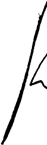 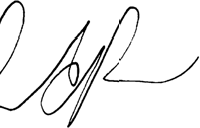 Reid Rowe #43612Deputy State Public Defender 4710 East Bromley LaneCertificate of ServiceI hereby certify that on 11/8/17 I served the foregoing document on all opposingBrig ton, CO 80601parties of record via ICCES(303) 659-4274Dated: November 8, 2017 	/S/_Reid Rowe 	